КСП для 5 класса по Художественному труду (девочки)Раздел долгосрочного плана: Культура домаРаздел долгосрочного плана: Культура домаРаздел долгосрочного плана: Культура домаРаздел долгосрочного плана: Культура домаШкола: КГУ СОШ № 40Школа: КГУ СОШ № 40Школа: КГУ СОШ № 40Школа: КГУ СОШ № 40Школа: КГУ СОШ № 40Дата:Дата:Дата:Дата:ФИО учителя: Бедарева Наталья АлександровнаФИО учителя: Бедарева Наталья АлександровнаФИО учителя: Бедарева Наталья АлександровнаФИО учителя: Бедарева Наталья АлександровнаФИО учителя: Бедарева Наталья АлександровнаКласс: 5Класс: 5Класс: 5Класс: 5Участвовали: Участвовали: Отсутствовали: Отсутствовали: Отсутствовали: Тема урокаЧетвертьТема урокаЧетвертьЛичная гигиена, уход за собой4Личная гигиена, уход за собой4Личная гигиена, уход за собой4Личная гигиена, уход за собой4Личная гигиена, уход за собой4Личная гигиена, уход за собой4Личная гигиена, уход за собой4Учебные цели для достижения на этом уроке (ссылка на учебную программу)Учебные цели для достижения на этом уроке (ссылка на учебную программу)5.2.5.3 - Изучать и описывать правила личной гигиены и определять различные типы кожи и волос;5.2.5.4 - Выбирать и применять средства и действия по уходу за собой при ограниченной поддержке5.2.5.3 - Изучать и описывать правила личной гигиены и определять различные типы кожи и волос;5.2.5.4 - Выбирать и применять средства и действия по уходу за собой при ограниченной поддержке5.2.5.3 - Изучать и описывать правила личной гигиены и определять различные типы кожи и волос;5.2.5.4 - Выбирать и применять средства и действия по уходу за собой при ограниченной поддержке5.2.5.3 - Изучать и описывать правила личной гигиены и определять различные типы кожи и волос;5.2.5.4 - Выбирать и применять средства и действия по уходу за собой при ограниченной поддержке5.2.5.3 - Изучать и описывать правила личной гигиены и определять различные типы кожи и волос;5.2.5.4 - Выбирать и применять средства и действия по уходу за собой при ограниченной поддержке5.2.5.3 - Изучать и описывать правила личной гигиены и определять различные типы кожи и волос;5.2.5.4 - Выбирать и применять средства и действия по уходу за собой при ограниченной поддержке5.2.5.3 - Изучать и описывать правила личной гигиены и определять различные типы кожи и волос;5.2.5.4 - Выбирать и применять средства и действия по уходу за собой при ограниченной поддержкеЦель урокаЦель урокаК концу урока ученики смогут:- описать правила личной гигиены;- определять различные типы кожи и волос, - объяснять выбор средств и действий ухода за кожей и волосами в соответствии с их типом; - оценить значение учета типов волос и кожи при соблюдении правил личной гигиены. К концу урока ученики смогут:- описать правила личной гигиены;- определять различные типы кожи и волос, - объяснять выбор средств и действий ухода за кожей и волосами в соответствии с их типом; - оценить значение учета типов волос и кожи при соблюдении правил личной гигиены. К концу урока ученики смогут:- описать правила личной гигиены;- определять различные типы кожи и волос, - объяснять выбор средств и действий ухода за кожей и волосами в соответствии с их типом; - оценить значение учета типов волос и кожи при соблюдении правил личной гигиены. К концу урока ученики смогут:- описать правила личной гигиены;- определять различные типы кожи и волос, - объяснять выбор средств и действий ухода за кожей и волосами в соответствии с их типом; - оценить значение учета типов волос и кожи при соблюдении правил личной гигиены. К концу урока ученики смогут:- описать правила личной гигиены;- определять различные типы кожи и волос, - объяснять выбор средств и действий ухода за кожей и волосами в соответствии с их типом; - оценить значение учета типов волос и кожи при соблюдении правил личной гигиены. К концу урока ученики смогут:- описать правила личной гигиены;- определять различные типы кожи и волос, - объяснять выбор средств и действий ухода за кожей и волосами в соответствии с их типом; - оценить значение учета типов волос и кожи при соблюдении правил личной гигиены. К концу урока ученики смогут:- описать правила личной гигиены;- определять различные типы кожи и волос, - объяснять выбор средств и действий ухода за кожей и волосами в соответствии с их типом; - оценить значение учета типов волос и кожи при соблюдении правил личной гигиены. Критерий оценкиКритерий оценки- описывает правила личной гигиены;- определяет различные типы кожи и волос, - объясняет выбор средств и действий ухода за кожей и волосами в соответствии с их типом; - оценивает значение учета типов волос и кожи при соблюдении правил личной гигиены.- описывает правила личной гигиены;- определяет различные типы кожи и волос, - объясняет выбор средств и действий ухода за кожей и волосами в соответствии с их типом; - оценивает значение учета типов волос и кожи при соблюдении правил личной гигиены.- описывает правила личной гигиены;- определяет различные типы кожи и волос, - объясняет выбор средств и действий ухода за кожей и волосами в соответствии с их типом; - оценивает значение учета типов волос и кожи при соблюдении правил личной гигиены.- описывает правила личной гигиены;- определяет различные типы кожи и волос, - объясняет выбор средств и действий ухода за кожей и волосами в соответствии с их типом; - оценивает значение учета типов волос и кожи при соблюдении правил личной гигиены.- описывает правила личной гигиены;- определяет различные типы кожи и волос, - объясняет выбор средств и действий ухода за кожей и волосами в соответствии с их типом; - оценивает значение учета типов волос и кожи при соблюдении правил личной гигиены.- описывает правила личной гигиены;- определяет различные типы кожи и волос, - объясняет выбор средств и действий ухода за кожей и волосами в соответствии с их типом; - оценивает значение учета типов волос и кожи при соблюдении правил личной гигиены.- описывает правила личной гигиены;- определяет различные типы кожи и волос, - объясняет выбор средств и действий ухода за кожей и волосами в соответствии с их типом; - оценивает значение учета типов волос и кожи при соблюдении правил личной гигиены.Языковые целиЯзыковые цели1. Использование терминологии (об особянностях кожи и волос, правилами ухода за ними: гигиена, бактерии, сухая, жирная, комбинированная кожа, структура волос, сушка, укладка, причёска и т.д.)2. Жеке бас гигиенасы - личная гигиена - personal higiene3. Ведение диалогаСредства гигиены включают в себя... Какие средства нужно использовать, чтобы…1. Использование терминологии (об особянностях кожи и волос, правилами ухода за ними: гигиена, бактерии, сухая, жирная, комбинированная кожа, структура волос, сушка, укладка, причёска и т.д.)2. Жеке бас гигиенасы - личная гигиена - personal higiene3. Ведение диалогаСредства гигиены включают в себя... Какие средства нужно использовать, чтобы…1. Использование терминологии (об особянностях кожи и волос, правилами ухода за ними: гигиена, бактерии, сухая, жирная, комбинированная кожа, структура волос, сушка, укладка, причёска и т.д.)2. Жеке бас гигиенасы - личная гигиена - personal higiene3. Ведение диалогаСредства гигиены включают в себя... Какие средства нужно использовать, чтобы…1. Использование терминологии (об особянностях кожи и волос, правилами ухода за ними: гигиена, бактерии, сухая, жирная, комбинированная кожа, структура волос, сушка, укладка, причёска и т.д.)2. Жеке бас гигиенасы - личная гигиена - personal higiene3. Ведение диалогаСредства гигиены включают в себя... Какие средства нужно использовать, чтобы…1. Использование терминологии (об особянностях кожи и волос, правилами ухода за ними: гигиена, бактерии, сухая, жирная, комбинированная кожа, структура волос, сушка, укладка, причёска и т.д.)2. Жеке бас гигиенасы - личная гигиена - personal higiene3. Ведение диалогаСредства гигиены включают в себя... Какие средства нужно использовать, чтобы…1. Использование терминологии (об особянностях кожи и волос, правилами ухода за ними: гигиена, бактерии, сухая, жирная, комбинированная кожа, структура волос, сушка, укладка, причёска и т.д.)2. Жеке бас гигиенасы - личная гигиена - personal higiene3. Ведение диалогаСредства гигиены включают в себя... Какие средства нужно использовать, чтобы…1. Использование терминологии (об особянностях кожи и волос, правилами ухода за ними: гигиена, бактерии, сухая, жирная, комбинированная кожа, структура волос, сушка, укладка, причёска и т.д.)2. Жеке бас гигиенасы - личная гигиена - personal higiene3. Ведение диалогаСредства гигиены включают в себя... Какие средства нужно использовать, чтобы…Привитие ценностейПривитие ценностейРеализация идеи программы «Мәңгілік Ел» - формирование навыков ЗОЖ через соблюдение личной гигиены.Реализация идеи программы «Мәңгілік Ел» - формирование навыков ЗОЖ через соблюдение личной гигиены.Реализация идеи программы «Мәңгілік Ел» - формирование навыков ЗОЖ через соблюдение личной гигиены.Реализация идеи программы «Мәңгілік Ел» - формирование навыков ЗОЖ через соблюдение личной гигиены.Реализация идеи программы «Мәңгілік Ел» - формирование навыков ЗОЖ через соблюдение личной гигиены.Реализация идеи программы «Мәңгілік Ел» - формирование навыков ЗОЖ через соблюдение личной гигиены.Реализация идеи программы «Мәңгілік Ел» - формирование навыков ЗОЖ через соблюдение личной гигиены.Межпредметная связьМежпредметная связьЕстествознание (виды, функции кожи, виды волос, изменения в организме, соответствующие данному возрасту) Информатика (поиск и обработка необходимой информации)Естествознание (виды, функции кожи, виды волос, изменения в организме, соответствующие данному возрасту) Информатика (поиск и обработка необходимой информации)Естествознание (виды, функции кожи, виды волос, изменения в организме, соответствующие данному возрасту) Информатика (поиск и обработка необходимой информации)Естествознание (виды, функции кожи, виды волос, изменения в организме, соответствующие данному возрасту) Информатика (поиск и обработка необходимой информации)Естествознание (виды, функции кожи, виды волос, изменения в организме, соответствующие данному возрасту) Информатика (поиск и обработка необходимой информации)Естествознание (виды, функции кожи, виды волос, изменения в организме, соответствующие данному возрасту) Информатика (поиск и обработка необходимой информации)Естествознание (виды, функции кожи, виды волос, изменения в организме, соответствующие данному возрасту) Информатика (поиск и обработка необходимой информации)Предшествующие знанияПредшествующие знанияЗнают элементарные способы по уходу за своим телом, правила личной гигиеныЗнают элементарные способы по уходу за своим телом, правила личной гигиеныЗнают элементарные способы по уходу за своим телом, правила личной гигиеныЗнают элементарные способы по уходу за своим телом, правила личной гигиеныЗнают элементарные способы по уходу за своим телом, правила личной гигиеныЗнают элементарные способы по уходу за своим телом, правила личной гигиеныЗнают элементарные способы по уходу за своим телом, правила личной гигиеныХод урокаХод урокаХод урокаХод урокаХод урокаХод урокаХод урокаХод урокаХод урокаЗапланированные этапы урокаЗапланированные этапы урокаВиды запланированных упражнений на уроке  Виды запланированных упражнений на уроке  Виды запланированных упражнений на уроке  Виды запланированных упражнений на уроке  Виды запланированных упражнений на уроке  Виды запланированных упражнений на уроке  РесурсыНачало урокаМотивационный этап10 минутНачало урокаМотивационный этап10 минут1.Приветствие. Проверка учащихся, подготовка необходимых материалов на уроке. 2. Деление учащихся на группы с помощью индивидуальных карточек. Дифференциация (скрытая) 3.Ознакомление учащихся с целями обучения и критериями оценивания.Подготовлены средства личной гигиены (мыло, зубная паста, щётка, маникюрный набор, расчёска и т.д.) в закрытых коробочках. Задание: Выберите три коробочки, откройте. Когда и как мы используем эти предметы в повседневной жизни?Групповая работа: учащиеся выбирают средства и обсуждают предназначение выбранных предметов, затем делятся своим мнением с классом.ФО: метод «Углы»В четырёх углах учебного кабинета расположены наборы из средств личной гигиены. В каждом из трёх в эти наборы добавлен лишний элемент и лишь в одном правильный набор. Учащимся необходимо встать в тот угол кабинета, где, по мнению ребёнка, всё верно. Обосновать свой выбор.1.Приветствие. Проверка учащихся, подготовка необходимых материалов на уроке. 2. Деление учащихся на группы с помощью индивидуальных карточек. Дифференциация (скрытая) 3.Ознакомление учащихся с целями обучения и критериями оценивания.Подготовлены средства личной гигиены (мыло, зубная паста, щётка, маникюрный набор, расчёска и т.д.) в закрытых коробочках. Задание: Выберите три коробочки, откройте. Когда и как мы используем эти предметы в повседневной жизни?Групповая работа: учащиеся выбирают средства и обсуждают предназначение выбранных предметов, затем делятся своим мнением с классом.ФО: метод «Углы»В четырёх углах учебного кабинета расположены наборы из средств личной гигиены. В каждом из трёх в эти наборы добавлен лишний элемент и лишь в одном правильный набор. Учащимся необходимо встать в тот угол кабинета, где, по мнению ребёнка, всё верно. Обосновать свой выбор.1.Приветствие. Проверка учащихся, подготовка необходимых материалов на уроке. 2. Деление учащихся на группы с помощью индивидуальных карточек. Дифференциация (скрытая) 3.Ознакомление учащихся с целями обучения и критериями оценивания.Подготовлены средства личной гигиены (мыло, зубная паста, щётка, маникюрный набор, расчёска и т.д.) в закрытых коробочках. Задание: Выберите три коробочки, откройте. Когда и как мы используем эти предметы в повседневной жизни?Групповая работа: учащиеся выбирают средства и обсуждают предназначение выбранных предметов, затем делятся своим мнением с классом.ФО: метод «Углы»В четырёх углах учебного кабинета расположены наборы из средств личной гигиены. В каждом из трёх в эти наборы добавлен лишний элемент и лишь в одном правильный набор. Учащимся необходимо встать в тот угол кабинета, где, по мнению ребёнка, всё верно. Обосновать свой выбор.1.Приветствие. Проверка учащихся, подготовка необходимых материалов на уроке. 2. Деление учащихся на группы с помощью индивидуальных карточек. Дифференциация (скрытая) 3.Ознакомление учащихся с целями обучения и критериями оценивания.Подготовлены средства личной гигиены (мыло, зубная паста, щётка, маникюрный набор, расчёска и т.д.) в закрытых коробочках. Задание: Выберите три коробочки, откройте. Когда и как мы используем эти предметы в повседневной жизни?Групповая работа: учащиеся выбирают средства и обсуждают предназначение выбранных предметов, затем делятся своим мнением с классом.ФО: метод «Углы»В четырёх углах учебного кабинета расположены наборы из средств личной гигиены. В каждом из трёх в эти наборы добавлен лишний элемент и лишь в одном правильный набор. Учащимся необходимо встать в тот угол кабинета, где, по мнению ребёнка, всё верно. Обосновать свой выбор.1.Приветствие. Проверка учащихся, подготовка необходимых материалов на уроке. 2. Деление учащихся на группы с помощью индивидуальных карточек. Дифференциация (скрытая) 3.Ознакомление учащихся с целями обучения и критериями оценивания.Подготовлены средства личной гигиены (мыло, зубная паста, щётка, маникюрный набор, расчёска и т.д.) в закрытых коробочках. Задание: Выберите три коробочки, откройте. Когда и как мы используем эти предметы в повседневной жизни?Групповая работа: учащиеся выбирают средства и обсуждают предназначение выбранных предметов, затем делятся своим мнением с классом.ФО: метод «Углы»В четырёх углах учебного кабинета расположены наборы из средств личной гигиены. В каждом из трёх в эти наборы добавлен лишний элемент и лишь в одном правильный набор. Учащимся необходимо встать в тот угол кабинета, где, по мнению ребёнка, всё верно. Обосновать свой выбор.1.Приветствие. Проверка учащихся, подготовка необходимых материалов на уроке. 2. Деление учащихся на группы с помощью индивидуальных карточек. Дифференциация (скрытая) 3.Ознакомление учащихся с целями обучения и критериями оценивания.Подготовлены средства личной гигиены (мыло, зубная паста, щётка, маникюрный набор, расчёска и т.д.) в закрытых коробочках. Задание: Выберите три коробочки, откройте. Когда и как мы используем эти предметы в повседневной жизни?Групповая работа: учащиеся выбирают средства и обсуждают предназначение выбранных предметов, затем делятся своим мнением с классом.ФО: метод «Углы»В четырёх углах учебного кабинета расположены наборы из средств личной гигиены. В каждом из трёх в эти наборы добавлен лишний элемент и лишь в одном правильный набор. Учащимся необходимо встать в тот угол кабинета, где, по мнению ребёнка, всё верно. Обосновать свой выбор.Средства личной гигиены в индивидуальных коробочкахНаборы средств личной гигиены, и посторонние элементыСередина урокаОперационный этап15 минутСередина урокаОперационный этап15 минутИзучите видеоролики о личной гигиене, по уходу за кожей, волосамиФронтальная беседа-диалог после просмотра:- Знаете ли вы, что такое бактерии?- Если их станет больше на теле челе человека, что может произойти?- Как вы думаете, что нужно предпринимать для того, чтобы бактерии не превышали нормы?Дескриптор:- изучает правила личной гигиены, просмотрев видео о личной гигиене и уходу за кожей лица и волосами;- демонстрирует полученные знания после просмотра видео, отвечая на задаваемые вопросы;-демонстрирует понимание применения средств личной гигиены.ФО: Устная оценка выполнения работы2. Групповая работа. Задание: заполните таблицу «Способы ухода за кожей и волосами».ДифференциацияТаблицыСайт интернетаФО Обсуждение с учащимися типы кожи (нормальная, комбинированная, сухая, жирная), волос (нормальные, жирные, сухие, смешанные) и способы ухода за ними. 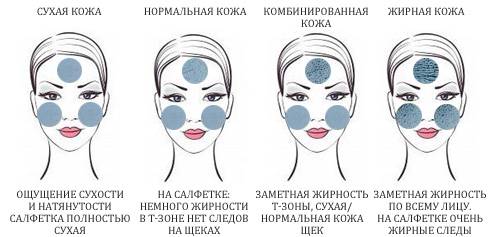 Изучите видеоролики о личной гигиене, по уходу за кожей, волосамиФронтальная беседа-диалог после просмотра:- Знаете ли вы, что такое бактерии?- Если их станет больше на теле челе человека, что может произойти?- Как вы думаете, что нужно предпринимать для того, чтобы бактерии не превышали нормы?Дескриптор:- изучает правила личной гигиены, просмотрев видео о личной гигиене и уходу за кожей лица и волосами;- демонстрирует полученные знания после просмотра видео, отвечая на задаваемые вопросы;-демонстрирует понимание применения средств личной гигиены.ФО: Устная оценка выполнения работы2. Групповая работа. Задание: заполните таблицу «Способы ухода за кожей и волосами».ДифференциацияТаблицыСайт интернетаФО Обсуждение с учащимися типы кожи (нормальная, комбинированная, сухая, жирная), волос (нормальные, жирные, сухие, смешанные) и способы ухода за ними. Изучите видеоролики о личной гигиене, по уходу за кожей, волосамиФронтальная беседа-диалог после просмотра:- Знаете ли вы, что такое бактерии?- Если их станет больше на теле челе человека, что может произойти?- Как вы думаете, что нужно предпринимать для того, чтобы бактерии не превышали нормы?Дескриптор:- изучает правила личной гигиены, просмотрев видео о личной гигиене и уходу за кожей лица и волосами;- демонстрирует полученные знания после просмотра видео, отвечая на задаваемые вопросы;-демонстрирует понимание применения средств личной гигиены.ФО: Устная оценка выполнения работы2. Групповая работа. Задание: заполните таблицу «Способы ухода за кожей и волосами».ДифференциацияТаблицыСайт интернетаФО Обсуждение с учащимися типы кожи (нормальная, комбинированная, сухая, жирная), волос (нормальные, жирные, сухие, смешанные) и способы ухода за ними. Изучите видеоролики о личной гигиене, по уходу за кожей, волосамиФронтальная беседа-диалог после просмотра:- Знаете ли вы, что такое бактерии?- Если их станет больше на теле челе человека, что может произойти?- Как вы думаете, что нужно предпринимать для того, чтобы бактерии не превышали нормы?Дескриптор:- изучает правила личной гигиены, просмотрев видео о личной гигиене и уходу за кожей лица и волосами;- демонстрирует полученные знания после просмотра видео, отвечая на задаваемые вопросы;-демонстрирует понимание применения средств личной гигиены.ФО: Устная оценка выполнения работы2. Групповая работа. Задание: заполните таблицу «Способы ухода за кожей и волосами».ДифференциацияТаблицыСайт интернетаФО Обсуждение с учащимися типы кожи (нормальная, комбинированная, сухая, жирная), волос (нормальные, жирные, сухие, смешанные) и способы ухода за ними. Изучите видеоролики о личной гигиене, по уходу за кожей, волосамиФронтальная беседа-диалог после просмотра:- Знаете ли вы, что такое бактерии?- Если их станет больше на теле челе человека, что может произойти?- Как вы думаете, что нужно предпринимать для того, чтобы бактерии не превышали нормы?Дескриптор:- изучает правила личной гигиены, просмотрев видео о личной гигиене и уходу за кожей лица и волосами;- демонстрирует полученные знания после просмотра видео, отвечая на задаваемые вопросы;-демонстрирует понимание применения средств личной гигиены.ФО: Устная оценка выполнения работы2. Групповая работа. Задание: заполните таблицу «Способы ухода за кожей и волосами».ДифференциацияТаблицыСайт интернетаФО Обсуждение с учащимися типы кожи (нормальная, комбинированная, сухая, жирная), волос (нормальные, жирные, сухие, смешанные) и способы ухода за ними. Изучите видеоролики о личной гигиене, по уходу за кожей, волосамиФронтальная беседа-диалог после просмотра:- Знаете ли вы, что такое бактерии?- Если их станет больше на теле челе человека, что может произойти?- Как вы думаете, что нужно предпринимать для того, чтобы бактерии не превышали нормы?Дескриптор:- изучает правила личной гигиены, просмотрев видео о личной гигиене и уходу за кожей лица и волосами;- демонстрирует полученные знания после просмотра видео, отвечая на задаваемые вопросы;-демонстрирует понимание применения средств личной гигиены.ФО: Устная оценка выполнения работы2. Групповая работа. Задание: заполните таблицу «Способы ухода за кожей и волосами».ДифференциацияТаблицыСайт интернетаФО Обсуждение с учащимися типы кожи (нормальная, комбинированная, сухая, жирная), волос (нормальные, жирные, сухие, смешанные) и способы ухода за ними. Сборник ФО «Художественный труд»5 классhttps://uroky.kz/fo-hudozhestvennyj-trud-5-klass-devochki-sbornik-zadanij-formativnogo-otsenivaniya/Конец урокаРефлексивный этап15 минутКонец урокаРефлексивный этап15 минут1.Индивидуальная работа. Исследование: Определите свой тип кожи и волоса. Выберите средства по уходу за кожей и волосами, подходящие именно вам, используя таблицы. Объясните свой выбор.Заполни таблицу: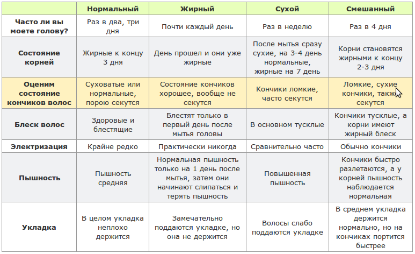 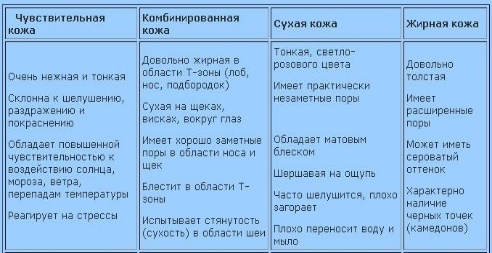 План исследования:Определения типа кожи1. Приложите к лицу бумажную салфетку. Слегка прижмите ее ладонями, чтобы бумага хорошо покрыла кожную поверхность.2. Спустя минуту оцените результат.Участки салфетки, где присутствуют интенсивные  (напоминающие мокрые) следы – это участки жирной кожи. Если салфетка абсолютно сухая, значит коже необходимо интенсивное увлажнение. Но чаще всего участки салфетки разнятся: где-то присутствуют интенсивные пятна, где-то – не очень, а где-то салфетка остается сухой. Определение типа волос:1. У вас сухие волосы, если: они требуют мытья каждые 6-7 дней; их кончики секутся и ломаются; они не имеют блеска; после мытья головы возникает ощущение стянутости кожи; после сушки феном волоски становятся хрупкими; часто электризуются; плохо поддаются любой укладке.2.  Ваши локоны жирного типа, если: на 2 день после мытья выглядят неопрятно; кончики почти не секутся; быстро приобретают нездоровый блеск; после мытья головы нет чувства стянутости кожи; после сушки феном сохраняют обычное состояние; не электризуются; хорошо поддаются укладке, но лишь на короткое время.3. Вы – обладательница нормальных волос, если: они становятся сальными на 3 день после мытья; кончики секутся редко, могут быть суховатыми; имеют красивый блеск в течение 3 дней после мытья; чувство стянутости кожи головы возникает редко; после сушки феном становятся приятными на ощупь, пушистыми; иногда могут электризоваться; отлично поддаются любой укладке. 4. Ваши волосы принадлежат комбинированному типу, если: становятся жирными на 4 день; имеют секущиеся сухие концы; на 3 день после мытья приобретают жирный блеск у корней и теряют блеск на кончиках; очень редко возникает чувство стянутости кожи головы; после сушки феном могут пушиться кончики; концы часто электризуются; поддаются только прикорневой укладке.Советы по уходу за волосамиНормальные волосы мойте соответствующим шампунем не чаще 3 раз в неделю. Раз в 2 недели используйте маски (лучше приготовленные в домашних условиях). Не противопоказано делать различные процедуры в парикмахерских салонах. Жирные мойте ежедневно (можно 1 раз в 2 дня). Выбирайте мягкий натуральный шампунь. Раз в 2 недели мойте голову глубоко очищающим средством. Не увлекайтесь масками: их достаточно делать 1 раз в неделю. Обратите внимание на свое питание. Максимально ограничьте употребление жирной, мучной, острой пищи, потребляйте достаточный объем воды. Сухие мойте не чаще 1 раза в 6 дней. Используйте увлажняющий шампунь без содержания силиконов. Регулярно применяйте средства по уходу за сухими волосами, которые не требуют смывания, а также самостоятельно приготовленные маски. Не окрашивайте волосы и не проводите завивку при помощи химических средств. Используйте только деревянную расческу. Раз в месяц подравнивайте секущиеся кончики.Волосы комбинированного типа мойте дважды в неделю, используя шампунь для нормальных или смешанных волос. Умеренно применяйте кондиционеры, бальзамы и маски. После мытья ополаскивайте голову травяными отварами (ромашкой, шалфеем, крапивой). Для корней готовьте средства, включающие мед, алоэ, целебные травы, кончики увлажняйте растительными маслами (миндальным, репейным, оливковым), специальными несмываемыми бальзамами и регулярно подстригайте. ДифференциацияДополнительный вопросМеняется состояние волос и кожи в течение дня? Ответ объясните.ФО: метод «Подумай – найди пару – поделись», взаимооцениваниеКаждый ребёнок, подытоживает свою мысль, делится ею в паре, далее это переходит в групповую дискуссию.Дифференциация «Темп»: Составить правила личной гигиены2. Групповая работа. Задание: Оцените значение учета типов волос и кожи при соблюдении правил личной гигиены. Прием «Обмен мнениями».  Каждая группа готовит по три вопроса, где вопросы записаны на одной стороне стикера, ответы - на другой, затем учащиеся обмениваются стикерами со следующей группой. Зачитываются вопросы со стикера, готовятся, записываются ответы на вопросы. ФО После сигнала, все открывают свои ответы, обсуждают и сравнивают с правильными ответами.3.Рефлексия. Задание «3-х минутная пауза»Учащиеся должны продолжить одну из фраз:- Я изменила мое отношение к…- Я узнала больше о ...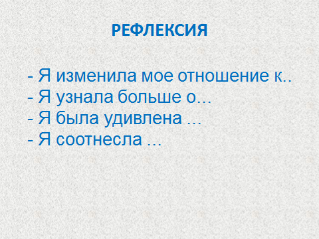 - Я была удивлена ...- Я соотнесла ...1.Индивидуальная работа. Исследование: Определите свой тип кожи и волоса. Выберите средства по уходу за кожей и волосами, подходящие именно вам, используя таблицы. Объясните свой выбор.Заполни таблицу:План исследования:Определения типа кожи1. Приложите к лицу бумажную салфетку. Слегка прижмите ее ладонями, чтобы бумага хорошо покрыла кожную поверхность.2. Спустя минуту оцените результат.Участки салфетки, где присутствуют интенсивные  (напоминающие мокрые) следы – это участки жирной кожи. Если салфетка абсолютно сухая, значит коже необходимо интенсивное увлажнение. Но чаще всего участки салфетки разнятся: где-то присутствуют интенсивные пятна, где-то – не очень, а где-то салфетка остается сухой. Определение типа волос:1. У вас сухие волосы, если: они требуют мытья каждые 6-7 дней; их кончики секутся и ломаются; они не имеют блеска; после мытья головы возникает ощущение стянутости кожи; после сушки феном волоски становятся хрупкими; часто электризуются; плохо поддаются любой укладке.2.  Ваши локоны жирного типа, если: на 2 день после мытья выглядят неопрятно; кончики почти не секутся; быстро приобретают нездоровый блеск; после мытья головы нет чувства стянутости кожи; после сушки феном сохраняют обычное состояние; не электризуются; хорошо поддаются укладке, но лишь на короткое время.3. Вы – обладательница нормальных волос, если: они становятся сальными на 3 день после мытья; кончики секутся редко, могут быть суховатыми; имеют красивый блеск в течение 3 дней после мытья; чувство стянутости кожи головы возникает редко; после сушки феном становятся приятными на ощупь, пушистыми; иногда могут электризоваться; отлично поддаются любой укладке. 4. Ваши волосы принадлежат комбинированному типу, если: становятся жирными на 4 день; имеют секущиеся сухие концы; на 3 день после мытья приобретают жирный блеск у корней и теряют блеск на кончиках; очень редко возникает чувство стянутости кожи головы; после сушки феном могут пушиться кончики; концы часто электризуются; поддаются только прикорневой укладке.Советы по уходу за волосамиНормальные волосы мойте соответствующим шампунем не чаще 3 раз в неделю. Раз в 2 недели используйте маски (лучше приготовленные в домашних условиях). Не противопоказано делать различные процедуры в парикмахерских салонах. Жирные мойте ежедневно (можно 1 раз в 2 дня). Выбирайте мягкий натуральный шампунь. Раз в 2 недели мойте голову глубоко очищающим средством. Не увлекайтесь масками: их достаточно делать 1 раз в неделю. Обратите внимание на свое питание. Максимально ограничьте употребление жирной, мучной, острой пищи, потребляйте достаточный объем воды. Сухие мойте не чаще 1 раза в 6 дней. Используйте увлажняющий шампунь без содержания силиконов. Регулярно применяйте средства по уходу за сухими волосами, которые не требуют смывания, а также самостоятельно приготовленные маски. Не окрашивайте волосы и не проводите завивку при помощи химических средств. Используйте только деревянную расческу. Раз в месяц подравнивайте секущиеся кончики.Волосы комбинированного типа мойте дважды в неделю, используя шампунь для нормальных или смешанных волос. Умеренно применяйте кондиционеры, бальзамы и маски. После мытья ополаскивайте голову травяными отварами (ромашкой, шалфеем, крапивой). Для корней готовьте средства, включающие мед, алоэ, целебные травы, кончики увлажняйте растительными маслами (миндальным, репейным, оливковым), специальными несмываемыми бальзамами и регулярно подстригайте. ДифференциацияДополнительный вопросМеняется состояние волос и кожи в течение дня? Ответ объясните.ФО: метод «Подумай – найди пару – поделись», взаимооцениваниеКаждый ребёнок, подытоживает свою мысль, делится ею в паре, далее это переходит в групповую дискуссию.Дифференциация «Темп»: Составить правила личной гигиены2. Групповая работа. Задание: Оцените значение учета типов волос и кожи при соблюдении правил личной гигиены. Прием «Обмен мнениями».  Каждая группа готовит по три вопроса, где вопросы записаны на одной стороне стикера, ответы - на другой, затем учащиеся обмениваются стикерами со следующей группой. Зачитываются вопросы со стикера, готовятся, записываются ответы на вопросы. ФО После сигнала, все открывают свои ответы, обсуждают и сравнивают с правильными ответами.3.Рефлексия. Задание «3-х минутная пауза»Учащиеся должны продолжить одну из фраз:- Я изменила мое отношение к…- Я узнала больше о ...- Я была удивлена ...- Я соотнесла ...1.Индивидуальная работа. Исследование: Определите свой тип кожи и волоса. Выберите средства по уходу за кожей и волосами, подходящие именно вам, используя таблицы. Объясните свой выбор.Заполни таблицу:План исследования:Определения типа кожи1. Приложите к лицу бумажную салфетку. Слегка прижмите ее ладонями, чтобы бумага хорошо покрыла кожную поверхность.2. Спустя минуту оцените результат.Участки салфетки, где присутствуют интенсивные  (напоминающие мокрые) следы – это участки жирной кожи. Если салфетка абсолютно сухая, значит коже необходимо интенсивное увлажнение. Но чаще всего участки салфетки разнятся: где-то присутствуют интенсивные пятна, где-то – не очень, а где-то салфетка остается сухой. Определение типа волос:1. У вас сухие волосы, если: они требуют мытья каждые 6-7 дней; их кончики секутся и ломаются; они не имеют блеска; после мытья головы возникает ощущение стянутости кожи; после сушки феном волоски становятся хрупкими; часто электризуются; плохо поддаются любой укладке.2.  Ваши локоны жирного типа, если: на 2 день после мытья выглядят неопрятно; кончики почти не секутся; быстро приобретают нездоровый блеск; после мытья головы нет чувства стянутости кожи; после сушки феном сохраняют обычное состояние; не электризуются; хорошо поддаются укладке, но лишь на короткое время.3. Вы – обладательница нормальных волос, если: они становятся сальными на 3 день после мытья; кончики секутся редко, могут быть суховатыми; имеют красивый блеск в течение 3 дней после мытья; чувство стянутости кожи головы возникает редко; после сушки феном становятся приятными на ощупь, пушистыми; иногда могут электризоваться; отлично поддаются любой укладке. 4. Ваши волосы принадлежат комбинированному типу, если: становятся жирными на 4 день; имеют секущиеся сухие концы; на 3 день после мытья приобретают жирный блеск у корней и теряют блеск на кончиках; очень редко возникает чувство стянутости кожи головы; после сушки феном могут пушиться кончики; концы часто электризуются; поддаются только прикорневой укладке.Советы по уходу за волосамиНормальные волосы мойте соответствующим шампунем не чаще 3 раз в неделю. Раз в 2 недели используйте маски (лучше приготовленные в домашних условиях). Не противопоказано делать различные процедуры в парикмахерских салонах. Жирные мойте ежедневно (можно 1 раз в 2 дня). Выбирайте мягкий натуральный шампунь. Раз в 2 недели мойте голову глубоко очищающим средством. Не увлекайтесь масками: их достаточно делать 1 раз в неделю. Обратите внимание на свое питание. Максимально ограничьте употребление жирной, мучной, острой пищи, потребляйте достаточный объем воды. Сухие мойте не чаще 1 раза в 6 дней. Используйте увлажняющий шампунь без содержания силиконов. Регулярно применяйте средства по уходу за сухими волосами, которые не требуют смывания, а также самостоятельно приготовленные маски. Не окрашивайте волосы и не проводите завивку при помощи химических средств. Используйте только деревянную расческу. Раз в месяц подравнивайте секущиеся кончики.Волосы комбинированного типа мойте дважды в неделю, используя шампунь для нормальных или смешанных волос. Умеренно применяйте кондиционеры, бальзамы и маски. После мытья ополаскивайте голову травяными отварами (ромашкой, шалфеем, крапивой). Для корней готовьте средства, включающие мед, алоэ, целебные травы, кончики увлажняйте растительными маслами (миндальным, репейным, оливковым), специальными несмываемыми бальзамами и регулярно подстригайте. ДифференциацияДополнительный вопросМеняется состояние волос и кожи в течение дня? Ответ объясните.ФО: метод «Подумай – найди пару – поделись», взаимооцениваниеКаждый ребёнок, подытоживает свою мысль, делится ею в паре, далее это переходит в групповую дискуссию.Дифференциация «Темп»: Составить правила личной гигиены2. Групповая работа. Задание: Оцените значение учета типов волос и кожи при соблюдении правил личной гигиены. Прием «Обмен мнениями».  Каждая группа готовит по три вопроса, где вопросы записаны на одной стороне стикера, ответы - на другой, затем учащиеся обмениваются стикерами со следующей группой. Зачитываются вопросы со стикера, готовятся, записываются ответы на вопросы. ФО После сигнала, все открывают свои ответы, обсуждают и сравнивают с правильными ответами.3.Рефлексия. Задание «3-х минутная пауза»Учащиеся должны продолжить одну из фраз:- Я изменила мое отношение к…- Я узнала больше о ...- Я была удивлена ...- Я соотнесла ...1.Индивидуальная работа. Исследование: Определите свой тип кожи и волоса. Выберите средства по уходу за кожей и волосами, подходящие именно вам, используя таблицы. Объясните свой выбор.Заполни таблицу:План исследования:Определения типа кожи1. Приложите к лицу бумажную салфетку. Слегка прижмите ее ладонями, чтобы бумага хорошо покрыла кожную поверхность.2. Спустя минуту оцените результат.Участки салфетки, где присутствуют интенсивные  (напоминающие мокрые) следы – это участки жирной кожи. Если салфетка абсолютно сухая, значит коже необходимо интенсивное увлажнение. Но чаще всего участки салфетки разнятся: где-то присутствуют интенсивные пятна, где-то – не очень, а где-то салфетка остается сухой. Определение типа волос:1. У вас сухие волосы, если: они требуют мытья каждые 6-7 дней; их кончики секутся и ломаются; они не имеют блеска; после мытья головы возникает ощущение стянутости кожи; после сушки феном волоски становятся хрупкими; часто электризуются; плохо поддаются любой укладке.2.  Ваши локоны жирного типа, если: на 2 день после мытья выглядят неопрятно; кончики почти не секутся; быстро приобретают нездоровый блеск; после мытья головы нет чувства стянутости кожи; после сушки феном сохраняют обычное состояние; не электризуются; хорошо поддаются укладке, но лишь на короткое время.3. Вы – обладательница нормальных волос, если: они становятся сальными на 3 день после мытья; кончики секутся редко, могут быть суховатыми; имеют красивый блеск в течение 3 дней после мытья; чувство стянутости кожи головы возникает редко; после сушки феном становятся приятными на ощупь, пушистыми; иногда могут электризоваться; отлично поддаются любой укладке. 4. Ваши волосы принадлежат комбинированному типу, если: становятся жирными на 4 день; имеют секущиеся сухие концы; на 3 день после мытья приобретают жирный блеск у корней и теряют блеск на кончиках; очень редко возникает чувство стянутости кожи головы; после сушки феном могут пушиться кончики; концы часто электризуются; поддаются только прикорневой укладке.Советы по уходу за волосамиНормальные волосы мойте соответствующим шампунем не чаще 3 раз в неделю. Раз в 2 недели используйте маски (лучше приготовленные в домашних условиях). Не противопоказано делать различные процедуры в парикмахерских салонах. Жирные мойте ежедневно (можно 1 раз в 2 дня). Выбирайте мягкий натуральный шампунь. Раз в 2 недели мойте голову глубоко очищающим средством. Не увлекайтесь масками: их достаточно делать 1 раз в неделю. Обратите внимание на свое питание. Максимально ограничьте употребление жирной, мучной, острой пищи, потребляйте достаточный объем воды. Сухие мойте не чаще 1 раза в 6 дней. Используйте увлажняющий шампунь без содержания силиконов. Регулярно применяйте средства по уходу за сухими волосами, которые не требуют смывания, а также самостоятельно приготовленные маски. Не окрашивайте волосы и не проводите завивку при помощи химических средств. Используйте только деревянную расческу. Раз в месяц подравнивайте секущиеся кончики.Волосы комбинированного типа мойте дважды в неделю, используя шампунь для нормальных или смешанных волос. Умеренно применяйте кондиционеры, бальзамы и маски. После мытья ополаскивайте голову травяными отварами (ромашкой, шалфеем, крапивой). Для корней готовьте средства, включающие мед, алоэ, целебные травы, кончики увлажняйте растительными маслами (миндальным, репейным, оливковым), специальными несмываемыми бальзамами и регулярно подстригайте. ДифференциацияДополнительный вопросМеняется состояние волос и кожи в течение дня? Ответ объясните.ФО: метод «Подумай – найди пару – поделись», взаимооцениваниеКаждый ребёнок, подытоживает свою мысль, делится ею в паре, далее это переходит в групповую дискуссию.Дифференциация «Темп»: Составить правила личной гигиены2. Групповая работа. Задание: Оцените значение учета типов волос и кожи при соблюдении правил личной гигиены. Прием «Обмен мнениями».  Каждая группа готовит по три вопроса, где вопросы записаны на одной стороне стикера, ответы - на другой, затем учащиеся обмениваются стикерами со следующей группой. Зачитываются вопросы со стикера, готовятся, записываются ответы на вопросы. ФО После сигнала, все открывают свои ответы, обсуждают и сравнивают с правильными ответами.3.Рефлексия. Задание «3-х минутная пауза»Учащиеся должны продолжить одну из фраз:- Я изменила мое отношение к…- Я узнала больше о ...- Я была удивлена ...- Я соотнесла ...1.Индивидуальная работа. Исследование: Определите свой тип кожи и волоса. Выберите средства по уходу за кожей и волосами, подходящие именно вам, используя таблицы. Объясните свой выбор.Заполни таблицу:План исследования:Определения типа кожи1. Приложите к лицу бумажную салфетку. Слегка прижмите ее ладонями, чтобы бумага хорошо покрыла кожную поверхность.2. Спустя минуту оцените результат.Участки салфетки, где присутствуют интенсивные  (напоминающие мокрые) следы – это участки жирной кожи. Если салфетка абсолютно сухая, значит коже необходимо интенсивное увлажнение. Но чаще всего участки салфетки разнятся: где-то присутствуют интенсивные пятна, где-то – не очень, а где-то салфетка остается сухой. Определение типа волос:1. У вас сухие волосы, если: они требуют мытья каждые 6-7 дней; их кончики секутся и ломаются; они не имеют блеска; после мытья головы возникает ощущение стянутости кожи; после сушки феном волоски становятся хрупкими; часто электризуются; плохо поддаются любой укладке.2.  Ваши локоны жирного типа, если: на 2 день после мытья выглядят неопрятно; кончики почти не секутся; быстро приобретают нездоровый блеск; после мытья головы нет чувства стянутости кожи; после сушки феном сохраняют обычное состояние; не электризуются; хорошо поддаются укладке, но лишь на короткое время.3. Вы – обладательница нормальных волос, если: они становятся сальными на 3 день после мытья; кончики секутся редко, могут быть суховатыми; имеют красивый блеск в течение 3 дней после мытья; чувство стянутости кожи головы возникает редко; после сушки феном становятся приятными на ощупь, пушистыми; иногда могут электризоваться; отлично поддаются любой укладке. 4. Ваши волосы принадлежат комбинированному типу, если: становятся жирными на 4 день; имеют секущиеся сухие концы; на 3 день после мытья приобретают жирный блеск у корней и теряют блеск на кончиках; очень редко возникает чувство стянутости кожи головы; после сушки феном могут пушиться кончики; концы часто электризуются; поддаются только прикорневой укладке.Советы по уходу за волосамиНормальные волосы мойте соответствующим шампунем не чаще 3 раз в неделю. Раз в 2 недели используйте маски (лучше приготовленные в домашних условиях). Не противопоказано делать различные процедуры в парикмахерских салонах. Жирные мойте ежедневно (можно 1 раз в 2 дня). Выбирайте мягкий натуральный шампунь. Раз в 2 недели мойте голову глубоко очищающим средством. Не увлекайтесь масками: их достаточно делать 1 раз в неделю. Обратите внимание на свое питание. Максимально ограничьте употребление жирной, мучной, острой пищи, потребляйте достаточный объем воды. Сухие мойте не чаще 1 раза в 6 дней. Используйте увлажняющий шампунь без содержания силиконов. Регулярно применяйте средства по уходу за сухими волосами, которые не требуют смывания, а также самостоятельно приготовленные маски. Не окрашивайте волосы и не проводите завивку при помощи химических средств. Используйте только деревянную расческу. Раз в месяц подравнивайте секущиеся кончики.Волосы комбинированного типа мойте дважды в неделю, используя шампунь для нормальных или смешанных волос. Умеренно применяйте кондиционеры, бальзамы и маски. После мытья ополаскивайте голову травяными отварами (ромашкой, шалфеем, крапивой). Для корней готовьте средства, включающие мед, алоэ, целебные травы, кончики увлажняйте растительными маслами (миндальным, репейным, оливковым), специальными несмываемыми бальзамами и регулярно подстригайте. ДифференциацияДополнительный вопросМеняется состояние волос и кожи в течение дня? Ответ объясните.ФО: метод «Подумай – найди пару – поделись», взаимооцениваниеКаждый ребёнок, подытоживает свою мысль, делится ею в паре, далее это переходит в групповую дискуссию.Дифференциация «Темп»: Составить правила личной гигиены2. Групповая работа. Задание: Оцените значение учета типов волос и кожи при соблюдении правил личной гигиены. Прием «Обмен мнениями».  Каждая группа готовит по три вопроса, где вопросы записаны на одной стороне стикера, ответы - на другой, затем учащиеся обмениваются стикерами со следующей группой. Зачитываются вопросы со стикера, готовятся, записываются ответы на вопросы. ФО После сигнала, все открывают свои ответы, обсуждают и сравнивают с правильными ответами.3.Рефлексия. Задание «3-х минутная пауза»Учащиеся должны продолжить одну из фраз:- Я изменила мое отношение к…- Я узнала больше о ...- Я была удивлена ...- Я соотнесла ...1.Индивидуальная работа. Исследование: Определите свой тип кожи и волоса. Выберите средства по уходу за кожей и волосами, подходящие именно вам, используя таблицы. Объясните свой выбор.Заполни таблицу:План исследования:Определения типа кожи1. Приложите к лицу бумажную салфетку. Слегка прижмите ее ладонями, чтобы бумага хорошо покрыла кожную поверхность.2. Спустя минуту оцените результат.Участки салфетки, где присутствуют интенсивные  (напоминающие мокрые) следы – это участки жирной кожи. Если салфетка абсолютно сухая, значит коже необходимо интенсивное увлажнение. Но чаще всего участки салфетки разнятся: где-то присутствуют интенсивные пятна, где-то – не очень, а где-то салфетка остается сухой. Определение типа волос:1. У вас сухие волосы, если: они требуют мытья каждые 6-7 дней; их кончики секутся и ломаются; они не имеют блеска; после мытья головы возникает ощущение стянутости кожи; после сушки феном волоски становятся хрупкими; часто электризуются; плохо поддаются любой укладке.2.  Ваши локоны жирного типа, если: на 2 день после мытья выглядят неопрятно; кончики почти не секутся; быстро приобретают нездоровый блеск; после мытья головы нет чувства стянутости кожи; после сушки феном сохраняют обычное состояние; не электризуются; хорошо поддаются укладке, но лишь на короткое время.3. Вы – обладательница нормальных волос, если: они становятся сальными на 3 день после мытья; кончики секутся редко, могут быть суховатыми; имеют красивый блеск в течение 3 дней после мытья; чувство стянутости кожи головы возникает редко; после сушки феном становятся приятными на ощупь, пушистыми; иногда могут электризоваться; отлично поддаются любой укладке. 4. Ваши волосы принадлежат комбинированному типу, если: становятся жирными на 4 день; имеют секущиеся сухие концы; на 3 день после мытья приобретают жирный блеск у корней и теряют блеск на кончиках; очень редко возникает чувство стянутости кожи головы; после сушки феном могут пушиться кончики; концы часто электризуются; поддаются только прикорневой укладке.Советы по уходу за волосамиНормальные волосы мойте соответствующим шампунем не чаще 3 раз в неделю. Раз в 2 недели используйте маски (лучше приготовленные в домашних условиях). Не противопоказано делать различные процедуры в парикмахерских салонах. Жирные мойте ежедневно (можно 1 раз в 2 дня). Выбирайте мягкий натуральный шампунь. Раз в 2 недели мойте голову глубоко очищающим средством. Не увлекайтесь масками: их достаточно делать 1 раз в неделю. Обратите внимание на свое питание. Максимально ограничьте употребление жирной, мучной, острой пищи, потребляйте достаточный объем воды. Сухие мойте не чаще 1 раза в 6 дней. Используйте увлажняющий шампунь без содержания силиконов. Регулярно применяйте средства по уходу за сухими волосами, которые не требуют смывания, а также самостоятельно приготовленные маски. Не окрашивайте волосы и не проводите завивку при помощи химических средств. Используйте только деревянную расческу. Раз в месяц подравнивайте секущиеся кончики.Волосы комбинированного типа мойте дважды в неделю, используя шампунь для нормальных или смешанных волос. Умеренно применяйте кондиционеры, бальзамы и маски. После мытья ополаскивайте голову травяными отварами (ромашкой, шалфеем, крапивой). Для корней готовьте средства, включающие мед, алоэ, целебные травы, кончики увлажняйте растительными маслами (миндальным, репейным, оливковым), специальными несмываемыми бальзамами и регулярно подстригайте. ДифференциацияДополнительный вопросМеняется состояние волос и кожи в течение дня? Ответ объясните.ФО: метод «Подумай – найди пару – поделись», взаимооцениваниеКаждый ребёнок, подытоживает свою мысль, делится ею в паре, далее это переходит в групповую дискуссию.Дифференциация «Темп»: Составить правила личной гигиены2. Групповая работа. Задание: Оцените значение учета типов волос и кожи при соблюдении правил личной гигиены. Прием «Обмен мнениями».  Каждая группа готовит по три вопроса, где вопросы записаны на одной стороне стикера, ответы - на другой, затем учащиеся обмениваются стикерами со следующей группой. Зачитываются вопросы со стикера, готовятся, записываются ответы на вопросы. ФО После сигнала, все открывают свои ответы, обсуждают и сравнивают с правильными ответами.3.Рефлексия. Задание «3-х минутная пауза»Учащиеся должны продолжить одну из фраз:- Я изменила мое отношение к…- Я узнала больше о ...- Я была удивлена ...- Я соотнесла ...Источник: https://hair-luxury.ru/uxod/kak-opredelit-tip-volos.htmlСтикеры, ручки по количеству учащихсяДифференциация – каким способом вы хотите больше оказывать поддержку? Какие задания вы даете ученикам более способным по сравнению с другими? Дифференциация – каким способом вы хотите больше оказывать поддержку? Какие задания вы даете ученикам более способным по сравнению с другими? Дифференциация – каким способом вы хотите больше оказывать поддержку? Какие задания вы даете ученикам более способным по сравнению с другими? Дифференциация – каким способом вы хотите больше оказывать поддержку? Какие задания вы даете ученикам более способным по сравнению с другими? Оценивание – как Вы планируете проверять уровень освоения материала учащимися?   Оценивание – как Вы планируете проверять уровень освоения материала учащимися?   Охрана здоровья и соблюдение техники безопасности  

Охрана здоровья и соблюдение техники безопасности  

Охрана здоровья и соблюдение техники безопасности  

1. Более способные учащиеся помогают и делятся с остальными учащимися своими знаниями и навыками.2. Таблицы 3 Сайт интернета Учащиеся в каждой группе помогают воспользоваться интернет ресурсом (видеоролик) на уроке4. Дополнительный вопрос, задание.1. Более способные учащиеся помогают и делятся с остальными учащимися своими знаниями и навыками.2. Таблицы 3 Сайт интернета Учащиеся в каждой группе помогают воспользоваться интернет ресурсом (видеоролик) на уроке4. Дополнительный вопрос, задание.1. Более способные учащиеся помогают и делятся с остальными учащимися своими знаниями и навыками.2. Таблицы 3 Сайт интернета Учащиеся в каждой группе помогают воспользоваться интернет ресурсом (видеоролик) на уроке4. Дополнительный вопрос, задание.1. Более способные учащиеся помогают и делятся с остальными учащимися своими знаниями и навыками.2. Таблицы 3 Сайт интернета Учащиеся в каждой группе помогают воспользоваться интернет ресурсом (видеоролик) на уроке4. Дополнительный вопрос, задание.1.Устная оценка выполнения работы, самооценивание взаимооценивание, 2. Обсуждение с учащимися типы кожи (нормальная, комбинированная, сухая, жирная), волос (нормальные, жирные, сухие, смешанные) и способы ухода за ними.1.Устная оценка выполнения работы, самооценивание взаимооценивание, 2. Обсуждение с учащимися типы кожи (нормальная, комбинированная, сухая, жирная), волос (нормальные, жирные, сухие, смешанные) и способы ухода за ними.Настрой на урок, не толкаться, передвигаясь по кабинету, после работы с компьютером (ноутбуком)  выключить технику. В середине урока можно провести физкультминутку, можно сказать друг другу хорошие пожелания. соблюдать аккуратность при работе со средствами по уходу, пользоваться индивидуальными салфеткамиНастрой на урок, не толкаться, передвигаясь по кабинету, после работы с компьютером (ноутбуком)  выключить технику. В середине урока можно провести физкультминутку, можно сказать друг другу хорошие пожелания. соблюдать аккуратность при работе со средствами по уходу, пользоваться индивидуальными салфеткамиНастрой на урок, не толкаться, передвигаясь по кабинету, после работы с компьютером (ноутбуком)  выключить технику. В середине урока можно провести физкультминутку, можно сказать друг другу хорошие пожелания. соблюдать аккуратность при работе со средствами по уходу, пользоваться индивидуальными салфеткамиРефлексия по уроку Была ли реальной и доступной  цель урока    или учебные цели?Все ли учащиеся   достигли цели обучения? Если ученики еще не достигли   цели, как вы думаете,  почему? Правильно проводилась дифференциация на уроке?  Эффективно ли использовали    вы    время во время этапов урока? Были ли  отклонения от плана урока, и почему?Рефлексия по уроку Была ли реальной и доступной  цель урока    или учебные цели?Все ли учащиеся   достигли цели обучения? Если ученики еще не достигли   цели, как вы думаете,  почему? Правильно проводилась дифференциация на уроке?  Эффективно ли использовали    вы    время во время этапов урока? Были ли  отклонения от плана урока, и почему?Рефлексия по уроку Была ли реальной и доступной  цель урока    или учебные цели?Все ли учащиеся   достигли цели обучения? Если ученики еще не достигли   цели, как вы думаете,  почему? Правильно проводилась дифференциация на уроке?  Эффективно ли использовали    вы    время во время этапов урока? Были ли  отклонения от плана урока, и почему?Рефлексия по уроку Была ли реальной и доступной  цель урока    или учебные цели?Все ли учащиеся   достигли цели обучения? Если ученики еще не достигли   цели, как вы думаете,  почему? Правильно проводилась дифференциация на уроке?  Эффективно ли использовали    вы    время во время этапов урока? Были ли  отклонения от плана урока, и почему?Рефлексия по уроку Была ли реальной и доступной  цель урока    или учебные цели?Все ли учащиеся   достигли цели обучения? Если ученики еще не достигли   цели, как вы думаете,  почему? Правильно проводилась дифференциация на уроке?  Эффективно ли использовали    вы    время во время этапов урока? Были ли  отклонения от плана урока, и почему?Рефлексия по уроку Была ли реальной и доступной  цель урока    или учебные цели?Все ли учащиеся   достигли цели обучения? Если ученики еще не достигли   цели, как вы думаете,  почему? Правильно проводилась дифференциация на уроке?  Эффективно ли использовали    вы    время во время этапов урока? Были ли  отклонения от плана урока, и почему?Рефлексия по уроку Была ли реальной и доступной  цель урока    или учебные цели?Все ли учащиеся   достигли цели обучения? Если ученики еще не достигли   цели, как вы думаете,  почему? Правильно проводилась дифференциация на уроке?  Эффективно ли использовали    вы    время во время этапов урока? Были ли  отклонения от плана урока, и почему?Рефлексия по уроку Была ли реальной и доступной  цель урока    или учебные цели?Все ли учащиеся   достигли цели обучения? Если ученики еще не достигли   цели, как вы думаете,  почему? Правильно проводилась дифференциация на уроке?  Эффективно ли использовали    вы    время во время этапов урока? Были ли  отклонения от плана урока, и почему?Общая  оценкаДве вещи, лучше всего прошедшие на уроке (касающиеся преподавания и обучения)?1:2:Что могло бы посодействовать тому, чтобы урок прошел еще лучше? (касающиеся преподавания и обучения)?1: 2:Что я  выяснил на этом уроке о классе или о достижениях/затруднениях отдельных учеников на что обратить внимание на следующем уроке?   Общая  оценкаДве вещи, лучше всего прошедшие на уроке (касающиеся преподавания и обучения)?1:2:Что могло бы посодействовать тому, чтобы урок прошел еще лучше? (касающиеся преподавания и обучения)?1: 2:Что я  выяснил на этом уроке о классе или о достижениях/затруднениях отдельных учеников на что обратить внимание на следующем уроке?   Общая  оценкаДве вещи, лучше всего прошедшие на уроке (касающиеся преподавания и обучения)?1:2:Что могло бы посодействовать тому, чтобы урок прошел еще лучше? (касающиеся преподавания и обучения)?1: 2:Что я  выяснил на этом уроке о классе или о достижениях/затруднениях отдельных учеников на что обратить внимание на следующем уроке?   Общая  оценкаДве вещи, лучше всего прошедшие на уроке (касающиеся преподавания и обучения)?1:2:Что могло бы посодействовать тому, чтобы урок прошел еще лучше? (касающиеся преподавания и обучения)?1: 2:Что я  выяснил на этом уроке о классе или о достижениях/затруднениях отдельных учеников на что обратить внимание на следующем уроке?   Общая  оценкаДве вещи, лучше всего прошедшие на уроке (касающиеся преподавания и обучения)?1:2:Что могло бы посодействовать тому, чтобы урок прошел еще лучше? (касающиеся преподавания и обучения)?1: 2:Что я  выяснил на этом уроке о классе или о достижениях/затруднениях отдельных учеников на что обратить внимание на следующем уроке?   Общая  оценкаДве вещи, лучше всего прошедшие на уроке (касающиеся преподавания и обучения)?1:2:Что могло бы посодействовать тому, чтобы урок прошел еще лучше? (касающиеся преподавания и обучения)?1: 2:Что я  выяснил на этом уроке о классе или о достижениях/затруднениях отдельных учеников на что обратить внимание на следующем уроке?   Общая  оценкаДве вещи, лучше всего прошедшие на уроке (касающиеся преподавания и обучения)?1:2:Что могло бы посодействовать тому, чтобы урок прошел еще лучше? (касающиеся преподавания и обучения)?1: 2:Что я  выяснил на этом уроке о классе или о достижениях/затруднениях отдельных учеников на что обратить внимание на следующем уроке?   Общая  оценкаДве вещи, лучше всего прошедшие на уроке (касающиеся преподавания и обучения)?1:2:Что могло бы посодействовать тому, чтобы урок прошел еще лучше? (касающиеся преподавания и обучения)?1: 2:Что я  выяснил на этом уроке о классе или о достижениях/затруднениях отдельных учеников на что обратить внимание на следующем уроке?   Общая  оценкаДве вещи, лучше всего прошедшие на уроке (касающиеся преподавания и обучения)?1:2:Что могло бы посодействовать тому, чтобы урок прошел еще лучше? (касающиеся преподавания и обучения)?1: 2:Что я  выяснил на этом уроке о классе или о достижениях/затруднениях отдельных учеников на что обратить внимание на следующем уроке?   